RAADSVRAAG	
					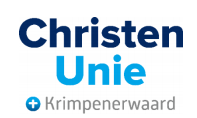 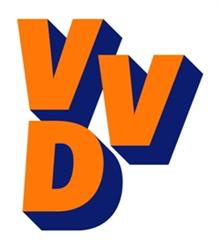 Nr:  SV22-09Datum: 27-01-2022Vraag art. 38 Reglement van Orde Indieners: Marco Oudshoorn en Cor SlobOnderwerp: Subsidie uit Coronagelden van €125.000,00 project Shakespeare in de LoetInleidingOp 18-01-2022 heeft de VVD in het vragenhalfuurtje 3 korte vragen gesteld over de toekenning van €125.000,00 aan de zeer recent opgerichte stichting Shakespeare in de Loet. De beantwoording was onvolledig en riepen nog meer vragen op. De ChristenUnie Krimpenerwaard sluit zich hierbij aan. Gezien de urgentie verzoeken de indieners deze vragen met spoed te beantwoorden.VragenWil de wethouder de begroting openbaar maken waarop de toekenning aan de stichting is gebaseerd? Zo niet, waarom niet?Is de wethouder bereid om de subsidie in te trekken, nu blijkt dat aan de voorwaarden, zoals alle verenigingen (waar onder de toneelverenigingen) aan de voorkant te betrekken, niet is voldaan? Deze voorwaarde staat als enige subsidievoorwaarde in het collegebesluit. Veel verenigingen zijn aan de voorkant niet benaderd, zodat nu de situatie ontstaan is dat in de eerste twee weken van september, waarin het stuk wordt opgevoerd, er al veel activiteiten van tientallen culturele verenigingen door de gehele Krimpenerwaard gepland staan en nu in gevaar komen. Een urgent voorbeeld hiervan is het Perkouws Feest, wat al sinds 1909 in het eerste weekeinde van september wordt gevierd in Berkenwoude; de organisatie hiervan krijgt nog geen 2% van de subsidie van Shakespeare in de Loet en betrekt wél actief alle verenigingen in het dorp aan de voorkant en garandeert dat alle georganiseerde activiteiten tijdens dit jaarlijkse feest in Berkenwoude toegankelijk zijn voor alle inwoners van de Krimpenerwaard; Berkenwoude ligt op slechts twee kilometer afstand van de Loet.Zijn er, naast de organisatie van Shakespeare in de Loet, ook andere (culturele) verenigingen en/of organisaties geweest, die, naar aanleiding van de oproep van afgelopen zomer, subsidieaanvragen hebben ingediend voor vergelijkbare activiteiten? Zo ja, welke verenigingen en/of organisaties zijn dit? En hoeveel is aan hen toegekend? De organisator geeft aan in een interview in het Algemeen Dagblad dat het voornemen is om elke 2 jaar dit te organiseren. Houdt dit in dat de wethouder elk jaar €62500,- reserveert uit de cultuursubsidiepot voor dit evenement?  Zo ja, waarom en tegen welke voorwaarden dan? Zo niet, waarom niet? Want dan is dit toch helemaal een enorme uitgave voor een eenmalig  toneelstuk? De wethouder geeft aan dat er geld beschikbaar was uit de rijksbijdrage coronagelden, bestemd voor de lokale cultuur. Er is een oproep gedaan aan de culturele sector om aanvragen in te dienen. Daar zat deze aanvraag bij en omdat er geld in de pot zat, is dit totale bedrag toegekend. Waarom is hiervoor gekozen? Waarom is het geld niet als steun gegeven aan de huidige culturele partners, die hiermee in alle kernen leuke, nieuwe en voor iedereen toegankelijke activiteiten kunnen ontplooien, die zijn toegespitst op de eigenheid van de kernen. Deelt de wethouder de mening van VVD en ChristenUnie dat Shakespeare slechts voor een beperkte groep cultuurliefhebbers interessant is en dat Shakespeare niet zo toegankelijk is als, bij wijze van spreken, de Klucht van de Koe?De organisator gaf aan dat alles lokaal georganiseerd, gekocht en betrokken wordt. Kan de wethouder dit garanderen, aangezien diverse culturele verenigingen niet voor deze ‘gezamenlijke’ activiteit benaderd zijn of niet kunnen deelnemen wegens al geplande activiteiten?  En heeft de wethouder op de website van de organisatie gezien dat er ook voor deelname betaald moet worden? De €125000,- gaat dus in zijn geheel naar de organisatie, twee professionele acteurs van elders, licht en geluid etc. waarschijnlijk ook van elders omdat er bijna geen professionele verhuur bedrijven in de Krimpenerwaard zijn. Of zouden de professionele acteurs ook betalen voor hun deelname? De organisatie verwacht maximaal 2.000 bezoekers; dat betekent dat er per bezoeker €62,50 subsidie wordt verstrekt. Kunnen de inwoners van de Krimpenerwaard dan wel gratis dit toneelstuk bijwonen, daar er wordt vermeld dat het voor elke inwoner zou worden georganiseerd? Mochten inderdaad over acht dagen verspreid 2.000 (betalende) bezoekers (andere recreanten in het Loetbos niet eens meegerekend) dit toneelstuk bezoeken, is dat geen aanslag op de kwetsbare natuur in het Loetbos, bijvoorbeeld met betrekking tot parkeren, flora en fauna?Is de wethouder zich ervan bewust, dat de Cultuur coronagelden bedoeld zijn om de (financiële) gevolgen van de pandemie bij culturele verenigingen te verzachten en dat dit project daar niet of nauwelijks aan bijdraagt? En is de wethouder bereid, de subsidietoezegging alsnog ongedaan te maken of aan te passen? Zodat er eerst voldoende draagvlak uit de gehele Krimpenerwaard gezocht kan worden?  Zo nee, waarom niet? Hoe wordt erop gefocust dat dit toneelstuk leidt tot verbinding tussen inwoners en het bedrag niet verloren gaat in inhuur van professionals? Welk aandeel vrijwilligers (%) acht de wethouder minimaal wenselijk om te kunnen voldoen aan deze doelstelling in lijn met de door de wethouder bedachte besteding van de cultuurcoronagelden?Op welke manier wordt er rekening gehouden met mogelijk striktere Corona regels op het moment van uitvoer van dit stuk? Zijn er mogelijkheden om op deze locatie de maatregelen zoals we tot dusver hebben gekend te kunnen handhaven? Geeft de veiligheidsregio toestemming voor dit evenement? Mocht dit stuk door aanscherpende maatregelen in verband met corona niet doorgaan, wat zijn dan de financiële consequenties? Is het subsidiebedrag dan geheel of gedeeltelijk terug te vorderen? Antwoord college:Ondertekening college:Burgemeester en wethouders van Krimpenerwaard,de secretaris,					de burgemeester,J. Hennip     					P.L. Paans